                                                                                                         ПРОЕКТУКРАЇНА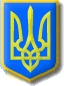 Нетішинська міська рада Хмельницької області Р І Ш Е Н Н Ясорок другої сесії Нетішинської міської радиVІІ скликання08.06.2018				Нетішин				      № 42/____Про внесення змін до рішення двадцять третьої сесії Нетішинської міської ради   VІІ скликання від 14 лютого 2017 року      № 23/1203 «Про програму поетапного покращання надання медичної допомоги населенню міста Нетішина та розвитку галузі охорони здоров’я на 2017-2020 рокиВідповідно до статті 25, пункту 3 частини 4 статті 42 Закону України «Про місцеве самоврядування в Україні», рішення сорок сьомої сесії Нетішинської міської ради VІ скликання від 25 вересня 2013 року № 47/1018 «Про порядок розроблення та виконання міських цільових програм», Нетішинська міська рада    в и р і ш и л а:1.Унести до рішення двадцять третьої сесії Нетішинської міської ради   VІІ скликання від 14 лютого 2017 року № 23/1203 «Про програму поетапного покращення надання медичної допомоги населенню міста Нетішина та розвитку галузі охорони здоров’я на 2017-2020 роки» з внесеними змінами, такі зміни:- додаток до рішення викласти у новій редакції згідно з додатком.2. Визнати таким, що втратило чинність, рішення сорокової сесії Нетішинської міської ради VІІ скликання від 30 березня 2018 року № 40/2394 «Про внесення змін до рішення двадцять третьої сесії Нетішинської міської ради VІІ скликання від 14 лютого 2017 року № 23/1203 «Про програму поетапного покращення надання медичної допомоги населенню міста Нетішина та розвитку галузі охорони здоров’я на 2017-2020 роки».3. Контроль за виконанням цього рішення покласти на постійну комісію міської ради з питань соціального захисту, охорони здоров’я, освіти, культури, інформації, молоді та спорту (Матросова О.В.) та заступника міського голови Бобіну О.П.Міський голова                                                                       		О.О.СупрунюкЗАТВЕРДЖЕНОрішенням двадцять третьоїсесії Нетішинської міської ради VІІ скликання14.02.2017 № 23/1203( у редакції рішення сорок другої сесії Нетішинської міської ради VІІ скликання  08.06.2018№ 42 /_____)ПРОГРАМАпоетапного покращання надання медичної допомоги населенню міста Нетішина та розвитку  галузі охорони здоров’яна 2017-2020 роки21. Паспорт програми поетапного покращання надання медичної допомоги населенню міста Нетішина та розвитку галузі охорони здоров’я на 2017-2020 роки2. Визначення проблем, на розв’язання яких спрямована програма.Відношення до охорони здоров’я в світі кардинально змінюється. Минув той час, коли охорона здоров’я визначалася тільки медико-санітарною допомогою планувати та організовувати, яку було важко та затратно. На сьогодні охорона здоров’я  являє собою досить складну систему з багатьма нюансами та чисельними детермінантами здоров’я, які охоплюють все суспільство. Здоров’я також розглядається як головний чинник і результат розвитку суспільства та складовою людського благополуччя. В світі визнано, що інвестиції в охорону здоров’я мають важливе значення для успішного політичного, соціального та економічного розвитку сучасного суспільства.Медико-демографічна ситуація, яка склалась останнім часом в Україні, свідчить про незадовільний стан здоров’я населення, що проявляється у низький народжуваності, порівняно з високим  рівнем смертності, насамперед чоловіків працездатного віку, від’ємному природному прирості населення, скороченні середньої очікуваної тривалості життя, а також високому рівні поширеності хронічних неінфекційних захворювань (ХНІЗ). На останні страждає до 60% дорослого та майже 20% дитячого населення, вони значно впливають на тривалість життя, визначають інвалідизацію та передчасну смертність населення.  Очікувана тривалість життя при народженні в 26 країнах Європейського регіону за даними ВООЗ складає більше 75 років, тоді як в 7 країнах (в т.ч. Україні) вона не доходить до 70 років. За даними Держкомстату очікувана тривалість життя в Україні становить 69,85 років.В основі побудови нової національної системи охорони здоров’я лежать такі концептульні напрямки:- фінансування системи охорони здоров’я як ключової складової, яка забезпечує належне виконання усіх інших функцій системи та включає 4запровадження страхової моделі фінансування на первинній і вторинній ланці та створення національного Фонду загальнообов’язкового державного медичного страхування України;- визначення гарантованого пакету медичної допомоги;- автономізація медичних закладів та перехід на контрактні відносини з постачальниками медичних послуг;- якісне медичне обслуговування з пріоритетним розвитком первинної ланки охорони здоров’я;- створення ефективної маршрутизації і диспетчеризації екстреної медичної допомоги, налагодження системи управління якістю медичного обслуговування;- доступність лікарських засобів – за рахунок впровадження механізмів референтного ціноутворення та реімбурсації;- охорона громадського здоров’я з акцентом на профілактиці захворювань, імунопрофілактиці, ефективному реагуванні на епідемічні виклики, формуванні здорового способу життя;- здійснення моніторингу громадської думки;- створення системи безперервного професійного розвитку медичних працівників, забезпечення належної оплати праці та ефективного її стимулювання;- забезпечення наукового супроводу національної системи охорони здоров’я та розвитку наукових досліджень.3. Визначення мети програми.Мета програми полягає у зміцненні здоров’я жителів міста, підвищення рівня якості та ефективності медичної допомоги,  створення сприятливого для здоров’я середовища, формування культури здоров’я, яка відповідає реальним потребам населення з організацією виконання соціальних заходів щодо  медичного забезпечення хворих, забезпечення соціальної справедливості і прав громадян  на охорону здоров’я, поліпшення демографічної ситуації та розвиток галузі охорони здоров’я.4. Обґрунтування шляхів і засобів розв’язання проблеми, обсягів та джерел фінансування; строки та етапи виконання програмиПротягом 2017-2020 років передбачається здійснити комплекс заходів, спрямованих на:покращення стану здоров’я усіх верств населення, зниження рівнів захворюваності, інвалідності, смертності;продовження активного довголіття та тривалості життя;продовження активної демографічної політики, охорона материнства і дитинства;запровадження ефективної системи багатоканального фінансування, збільшення бюджетних фінансувань на охорону здоров’я;5оптимізація організації медичної допомоги населенню, забезпечення її високої якості та ефективності, пріоритетний розвиток первинної медико-санітарної допомоги на засадах сімейної медицини;забезпечення пільгових категорій населення ефективними та якісними  лікарськими засобами, виробами медичного призначення;розвиток галузі охорони здоров’я.Термін дії програми: 2017-2020 рокиРесурсне забезпечення програми тис.грн.5. Перелік завдань і заходів програми та результативні показникиВиконання програми дасть можливість:забезпечити державну політику у сфері охорони здоров’я;збільшення якості та доступності послуг у галузі охороні здоров’я;створення для інвалідів та інших маломобільних категорій населення безперешкодного середовища у закладах охорони здоров’я;участь представників медичної громадськості та пацієнтів в реалізації заходів з побудови  нової  національної системи охорони здоров’я;зміцнення трудоресурсного потенціалу країни за рахунок підвищення якості медичної допомоги, збільшення обсягів профілактики захворювань та ефективної діяльності громадської охорони здоров’я.Результативним показником виконання заходів даної програми є:зниження рівня госпіталізації у заклади охорони здоров’я;охоплення базовою вакцинацією дитячого населення міста до 90-95%;зниження рівня поширеності основних факторів ризику здоров’я, насамперед куріння, зловживання алкоголем, незбалансованого харчування, вживання наркотичних препаратів, низької фізичної активності, формування у населення відповідального ставлення  до особистого здоров’я;зниження негативного впливу соціальних факторів на розвиток хронічних захворювань;підвищення рівня задоволення населення медичним обслуговуванням.6. Напрями діяльності та заходи програми.Напрями діяльності та заходи програми  викладені у додатку до програми.67. Координація та контроль за ходом виконання програми.Координація та контроль за виконанням Програми покладається на відділ молоді та спорту виконавчого комітету міської ради.КМЗ НМР “Спеціалізована медико-санітарна частина м.Нетішин”, КНП НМР «Центр ПМСД», структурним підрозділам виконавчого комітету міської ради, забезпечити виконання заходів програми, про що інформувати виконавчий комітет міської ради щороку до 15 грудня упродовж терміну дії програми.Додаток до програми6.Напрями діяльності та заходи програми 1.Ініціатор розроблення програмиІніціатор розроблення програмиВідділ молоді та спорту виконавчого комітету міської радиВідділ молоді та спорту виконавчого комітету міської радиВідділ молоді та спорту виконавчого комітету міської радиВідділ молоді та спорту виконавчого комітету міської ради2.Дата, номер і назва розпорядчого документа про розроблення програмиДата, номер і назва розпорядчого документа про розроблення програмиЗаконів України від 19.10.2017 №2168-VІІІ « Про державні фінансові гарантії  медичного обслуговування населення» та від 06.04.2017 №2002 «Про внесення змін до деяких законодавчих актів України щодо удосконалення законодавства з питань діяльності закладів охорони здоров’я», Указу Президента України від 08.08.2000                    № 963/2000 «Про додаткові заходи щодо поліпшення медичної допомоги населенню України», Постанови Верховної Ради України від 21.04.2016 № 1338-19 «Про Рекомендації парламентських слухань на тему «Про реформу охорони здоров’я в Україні», постанов Кабінету Міністрів України від 17.08.1998 № 1303 «Про впорядкування безоплатного та пільгового відпуску лікарських засобів за рецептами лікарів у разі амбулаторного лікування окремих груп населення та за певними категоріями захворювань», від 30.11.2016 року № 875 «Про внесення змін до Порядку складання, розгляду, затвердження та основних вимог до виконання кошторисів бюджетних установ», розпорядження Кабінету Міністрів України від 30.11.2016 року № 1013-р «Про схвалення Концепції реформи фінансування системи охорони здоров’я», рішення  тридцять дев’ятої сесії Нетішинської міської ради VІІ скликання  від 02 березня 2018 року № 39/2289 «Про утворення комунального некомерційного підприємства Нетішинської міської ради «Центр первинної медико-санітарної допомоги»Законів України від 19.10.2017 №2168-VІІІ « Про державні фінансові гарантії  медичного обслуговування населення» та від 06.04.2017 №2002 «Про внесення змін до деяких законодавчих актів України щодо удосконалення законодавства з питань діяльності закладів охорони здоров’я», Указу Президента України від 08.08.2000                    № 963/2000 «Про додаткові заходи щодо поліпшення медичної допомоги населенню України», Постанови Верховної Ради України від 21.04.2016 № 1338-19 «Про Рекомендації парламентських слухань на тему «Про реформу охорони здоров’я в Україні», постанов Кабінету Міністрів України від 17.08.1998 № 1303 «Про впорядкування безоплатного та пільгового відпуску лікарських засобів за рецептами лікарів у разі амбулаторного лікування окремих груп населення та за певними категоріями захворювань», від 30.11.2016 року № 875 «Про внесення змін до Порядку складання, розгляду, затвердження та основних вимог до виконання кошторисів бюджетних установ», розпорядження Кабінету Міністрів України від 30.11.2016 року № 1013-р «Про схвалення Концепції реформи фінансування системи охорони здоров’я», рішення  тридцять дев’ятої сесії Нетішинської міської ради VІІ скликання  від 02 березня 2018 року № 39/2289 «Про утворення комунального некомерційного підприємства Нетішинської міської ради «Центр первинної медико-санітарної допомоги»Законів України від 19.10.2017 №2168-VІІІ « Про державні фінансові гарантії  медичного обслуговування населення» та від 06.04.2017 №2002 «Про внесення змін до деяких законодавчих актів України щодо удосконалення законодавства з питань діяльності закладів охорони здоров’я», Указу Президента України від 08.08.2000                    № 963/2000 «Про додаткові заходи щодо поліпшення медичної допомоги населенню України», Постанови Верховної Ради України від 21.04.2016 № 1338-19 «Про Рекомендації парламентських слухань на тему «Про реформу охорони здоров’я в Україні», постанов Кабінету Міністрів України від 17.08.1998 № 1303 «Про впорядкування безоплатного та пільгового відпуску лікарських засобів за рецептами лікарів у разі амбулаторного лікування окремих груп населення та за певними категоріями захворювань», від 30.11.2016 року № 875 «Про внесення змін до Порядку складання, розгляду, затвердження та основних вимог до виконання кошторисів бюджетних установ», розпорядження Кабінету Міністрів України від 30.11.2016 року № 1013-р «Про схвалення Концепції реформи фінансування системи охорони здоров’я», рішення  тридцять дев’ятої сесії Нетішинської міської ради VІІ скликання  від 02 березня 2018 року № 39/2289 «Про утворення комунального некомерційного підприємства Нетішинської міської ради «Центр первинної медико-санітарної допомоги»Законів України від 19.10.2017 №2168-VІІІ « Про державні фінансові гарантії  медичного обслуговування населення» та від 06.04.2017 №2002 «Про внесення змін до деяких законодавчих актів України щодо удосконалення законодавства з питань діяльності закладів охорони здоров’я», Указу Президента України від 08.08.2000                    № 963/2000 «Про додаткові заходи щодо поліпшення медичної допомоги населенню України», Постанови Верховної Ради України від 21.04.2016 № 1338-19 «Про Рекомендації парламентських слухань на тему «Про реформу охорони здоров’я в Україні», постанов Кабінету Міністрів України від 17.08.1998 № 1303 «Про впорядкування безоплатного та пільгового відпуску лікарських засобів за рецептами лікарів у разі амбулаторного лікування окремих груп населення та за певними категоріями захворювань», від 30.11.2016 року № 875 «Про внесення змін до Порядку складання, розгляду, затвердження та основних вимог до виконання кошторисів бюджетних установ», розпорядження Кабінету Міністрів України від 30.11.2016 року № 1013-р «Про схвалення Концепції реформи фінансування системи охорони здоров’я», рішення  тридцять дев’ятої сесії Нетішинської міської ради VІІ скликання  від 02 березня 2018 року № 39/2289 «Про утворення комунального некомерційного підприємства Нетішинської міської ради «Центр первинної медико-санітарної допомоги»3.Розробник програмиРозробник програмиВідділ молоді та спорту виконавчого комітету міської радиВідділ молоді та спорту виконавчого комітету міської радиВідділ молоді та спорту виконавчого комітету міської радиВідділ молоді та спорту виконавчого комітету міської ради4.Співрозробники програмиСпіврозробники програмиКМЗ НМР “Спеціалізована медико-санітарна частина м.Нетішин”, КНП НМР «Центр ПМСД»КМЗ НМР “Спеціалізована медико-санітарна частина м.Нетішин”, КНП НМР «Центр ПМСД»КМЗ НМР “Спеціалізована медико-санітарна частина м.Нетішин”, КНП НМР «Центр ПМСД»КМЗ НМР “Спеціалізована медико-санітарна частина м.Нетішин”, КНП НМР «Центр ПМСД»5.Відповідальний виконавець програмиВідповідальний виконавець програмиКМЗ НМР “Спеціалізована медико-санітарна частина м.Нетішин”, КНП НМР «Центр ПМСД»КМЗ НМР “Спеціалізована медико-санітарна частина м.Нетішин”, КНП НМР «Центр ПМСД»КМЗ НМР “Спеціалізована медико-санітарна частина м.Нетішин”, КНП НМР «Центр ПМСД»КМЗ НМР “Спеціалізована медико-санітарна частина м.Нетішин”, КНП НМР «Центр ПМСД»6.Учасники програмиУчасники програмиВиконавчий комітет Нетішинської міської ради, відділ молоді та спорту, управління освіти, служба у справах дітей, управління соціального захисту населення виконавчого комітету міської ради, КМЗ НМР «Спеціалізована медико-санітарна частина м. Нетішин», КНП НМР «Центр ПМСД» Нетішинський міськарайонний відділ ДУ Хмельницького обласного лабораторного центру МОЗ України,  Нетішинське відділення поліції Славутського відділу поліції ГУ Національної поліції в Хмельницькій області, міська громадська організація Товариства Червоного Хреста України, міський центр зайнятості, місцеві ЗМІ, управління капітального будівництва виконавчого комітету Нетішинської міської радиВиконавчий комітет Нетішинської міської ради, відділ молоді та спорту, управління освіти, служба у справах дітей, управління соціального захисту населення виконавчого комітету міської ради, КМЗ НМР «Спеціалізована медико-санітарна частина м. Нетішин», КНП НМР «Центр ПМСД» Нетішинський міськарайонний відділ ДУ Хмельницького обласного лабораторного центру МОЗ України,  Нетішинське відділення поліції Славутського відділу поліції ГУ Національної поліції в Хмельницькій області, міська громадська організація Товариства Червоного Хреста України, міський центр зайнятості, місцеві ЗМІ, управління капітального будівництва виконавчого комітету Нетішинської міської радиВиконавчий комітет Нетішинської міської ради, відділ молоді та спорту, управління освіти, служба у справах дітей, управління соціального захисту населення виконавчого комітету міської ради, КМЗ НМР «Спеціалізована медико-санітарна частина м. Нетішин», КНП НМР «Центр ПМСД» Нетішинський міськарайонний відділ ДУ Хмельницького обласного лабораторного центру МОЗ України,  Нетішинське відділення поліції Славутського відділу поліції ГУ Національної поліції в Хмельницькій області, міська громадська організація Товариства Червоного Хреста України, міський центр зайнятості, місцеві ЗМІ, управління капітального будівництва виконавчого комітету Нетішинської міської радиВиконавчий комітет Нетішинської міської ради, відділ молоді та спорту, управління освіти, служба у справах дітей, управління соціального захисту населення виконавчого комітету міської ради, КМЗ НМР «Спеціалізована медико-санітарна частина м. Нетішин», КНП НМР «Центр ПМСД» Нетішинський міськарайонний відділ ДУ Хмельницького обласного лабораторного центру МОЗ України,  Нетішинське відділення поліції Славутського відділу поліції ГУ Національної поліції в Хмельницькій області, міська громадська організація Товариства Червоного Хреста України, міський центр зайнятості, місцеві ЗМІ, управління капітального будівництва виконавчого комітету Нетішинської міської ради7.Термін реалізації програмиТермін реалізації програми2017-2020 роки2017-2020 роки2017-2020 роки2017-2020 роки7.1.Етапи виконання програми (для довгострокових програм)Етапи виконання програми (для довгострокових програм)----8.Обсяги та джерела фінансуванняОбсяги та джерела фінансуванняОбсяги та джерела фінансуванняОбсяги та джерела фінансуванняОбсяги та джерела фінансуванняОбсяги та джерела фінансуванняДжерела фінансуванняДжерела фінансуванняОбсяг фінансуванняУ тому числі за роками, грн.У тому числі за роками, грн.У тому числі за роками, грн.У тому числі за роками, грн.Джерела фінансуванняДжерела фінансуванняОбсяг фінансування2017201820192020Бюджет містаБюджет міста43108,917501,08674,78104,38828,9Джерела фінансуванняУсього витрат на виконання програми, тис. грн.Етапи виконання програмиЕтапи виконання програмиЕтапи виконання програмиЕтапи виконання програмиДжерела фінансуванняУсього витрат на виконання програми, тис. грн.2017201820192020Бюджет міста43108,917501,08674,78104,38828,9№Назва напряму діяльності (пріоритетні завдання)Перелік заходів програмиСтрок вико-нання заходуВиконавціДжерела фінансу-ванняОрієнтовні обсяги фінансування (вартість), тис.грн.,у тому числіОрієнтовні обсяги фінансування (вартість), тис.грн.,у тому числіОрієнтовні обсяги фінансування (вартість), тис.грн.,у тому числіОрієнтовні обсяги фінансування (вартість), тис.грн.,у тому числіОчікуваний результат№Назва напряму діяльності (пріоритетні завдання)Перелік заходів програмиСтрок вико-нання заходуВиконавціДжерела фінансу-вання2017201820192020Очікуваний результат12345678910111.Проведення інформацій-но-просвіт-ницької роботи серед населення та медичних працівників міста з питань охорони здоров’я1.1.Проведення тренінгів і сприяння дистанційній під-готовці та професійного, безперебійного розвитку лікарів і медичних сестер загальної практики – сімейної медицини з питань спостереження за здоров’ям населення2017-2020КМЗ НМР “СМСЧ м.Нетішин”, КНП НМР «Центр ПМСД»не пот-ребує фінансу-вання----Підвищення рівнякваліфікації сімейних лікарів та медичних сестер1.Проведення інформацій-но-просвіт-ницької роботи серед населення та медичних працівників міста з питань охорони здоров’я1.2.Розроблення та видача карток імунізації постійноВиконавчий комітет  міської ради, КМЗ НМР “СМСЧ м.Нетішин, КНП НМР «Центр ПМСД»бюджет міста2,02,02,02,0Упорядкування інформації щодо профілактичних щеплень кожного мешканця міста1.Проведення інформацій-но-просвіт-ницької роботи серед населення та медичних працівників міста з питань охорони здоров’я1.3. Проведення інформа-ційно-просвітницької роботи з питань охорони громадського здоров’я, профілактики захворю-вань, імунопрофілактики, ефективного реагування на епідемічні виклики, формування здорового способу життяпостійноВиконавчий комітет міської ради, КМЗ НМР “СМСЧ м.Нетішин, КНП НМР «Центр ПМСД»управління освіти, служба у справах дітей, відділ молоді та спорту виконавчого комітету міської радине пот-ребує фінансу-вання----Покращення інформованості населення міста з питань охорони здоров’я1.Проведення інформацій-но-просвіт-ницької роботи серед населення та медичних працівників міста з питань охорони здоров’я1.4.Проведення роботи щодо професійної орієнтації учнів 9-11 класів ЗОШ міста з метою їх подальшого навчання у медичних закладах2017-2020КМЗ НМР “СМСЧ м.Нетішин”, управління освіти виконавчого комітету міськоїне пот-ребує фінансу-вання----Підняття престижу професії медичних працівників та за-лучення молодих спеціалістів до ро-боти у медичному закладі міста2.Охорона материнства та дитинства, зміцнення здоров’я дітей та підлітків2.1. Сприяти формуванню груп на базі плавального басейну ВП «ХАЕС» для дітей та молоді з індивідуальними потребами та проведення їм фізкультурно-спортивної реабілітації2017-2020Виконавчий комітет міської ради, управлі-ння соціального захис-ту населення виконав-чого комітету міської ради, КМЗ НМР “СМСЧ м.Нетішин”, ВП «ХАЕС»бюджет міста10,010,012,012,0Сприяння збереженню та зміцненню здоров’я дітей та молоді з обмеженими фізичними можливостями2.Охорона материнства та дитинства, зміцнення здоров’я дітей та підлітків2.2. Сприяння формуванню груп загально-фізичного розвитку для дітей, яким протипоказане заняття в спортивних секціях у зв’язку з незадовільними показниками функціональ-них проб (проба Руф’є)2017-2020КМЗ НМР “СМСЧ м.Нетішин”, управління освіти виконавчого комітету міської ради, Нетішинська КДЮСШ ППО ХАЕСне пот-ребує фінансу-вання----Сприяння гармонійному розвиткові психофізичних здібностей учнів2.Охорона материнства та дитинства, зміцнення здоров’я дітей та підлітків2.3. Забезпечити матеріаль-но-технічне оснащення палати для дітей-інвалідів у дитячому соматичному відділенні стаціонару2017-2020 Виконавчий комітет Нетішинської міської ради, КМЗ НМР “СМСЧ м.Нетішин”бюджет міста20,0---Забезпечення сприят-ливих умов для пе-ребування дітей-інвалідів на стаціонар-ному лікуванні2.4. Забезпечити придбання сучасного обладнання для облаштування кабінету орт-оптики у консультативно-діагностичній поліклініці2017-2020 Виконавчий комітет Нетішинської міської ради, КМЗ НМР “СМСЧ м.Нетішин”бюджет міста100,0---Сприяння збереженню та зміцненню здоров’я дітей та підлітків2.5. Забезпечити діяльність служби репродуктивного здоров’я, планування сім’ї. У разі відмови від дитини (на час утримання у поло-говому відділенні) забез-печення засобами гігієни, виробами медичного приз-начення та медикаментами2017-2020 Виконавчий комітет міської ради, КМЗ НМР “СМСЧ м.Нетішин”, управлі-ння соціального захисту населення, служба у справах дітей виконавчого комітету  міської радибюджет міста0,40,50,60,7Зниження ризику відмови від новонароджених дітей3.Збереження здоров’я лю-дей та нада-ння медичної допомоги ок-ремим кате-горіям населе-ння (що пост-раждало внас-лідок аварії на ЧАЕС, інвалі-дам, ветера-нам війни та осіб, прирівня-них до них, внутрішньо-переміщеним особам, учас-никам бойо-вих дій та АТО, малозабезпеченим особам)3.1. Створення для інвалі-дів та інших маломобіль-них категорій населення безперешкодного середовища у закладах охорони здоров’я2017-2020 КМЗ НМР “СМСЧ м.Нетішин”, КНП НМР «Центр ПМСД»не пот-ребує фінансу-вання----Належне обслуговування людей з обмеженими фізичними можливостями3.Збереження здоров’я лю-дей та нада-ння медичної допомоги ок-ремим кате-горіям населе-ння (що пост-раждало внас-лідок аварії на ЧАЕС, інвалі-дам, ветера-нам війни та осіб, прирівня-них до них, внутрішньо-переміщеним особам, учас-никам бойо-вих дій та АТО, малозабезпеченим особам)3.2.Забезпечувати ветеранів війни та осіб, прирівняних до них, учасників бойових дій та АТО слуховими апаратами , медикаментами та зубопротезуванням на пільговій основі згідно чинного законодавства2017-2020 Виконавчий комітет Нетішинської міської ради, КМЗ НМР “СМСЧ м.Нетішин”бюджет міста82,087,097,0100,0Належне забезпечення лікарськими засобами та виробами медичного призначення на пільговій основі соціально-незахищених верств населення3.Збереження здоров’я лю-дей та нада-ння медичної допомоги ок-ремим кате-горіям населе-ння (що пост-раждало внас-лідок аварії на ЧАЕС, інвалі-дам, ветера-нам війни та осіб, прирівня-них до них, внутрішньо-переміщеним особам, учас-никам бойо-вих дій та АТО, малозабезпеченим особам)3.3.Забезпечити  безкоштовний попередній, щорічний медичний огляд окремих категорій населення2017-2020КМЗ НМР “СМСЧ м.Нетішин”, КНП НМР «Центр ПМСД»не пот-ребує фінансу-вання----Забезпечення належного медичного огляду та профілактика захворювань окремих категорій населення3.Збереження здоров’я лю-дей та нада-ння медичної допомоги ок-ремим кате-горіям населе-ння (що пост-раждало внас-лідок аварії на ЧАЕС, інвалі-дам, ветера-нам війни та осіб, прирівня-них до них, внутрішньо-переміщеним особам, учас-никам бойо-вих дій та АТО, малозабезпеченим особам)3.4. Забезпечення учасників АТО та визнаних учасни-ками бойових дій відповід-но до п.19 ч.1 ст.6 Закону України «Про статус ветера-нів війни, гарантії їх соціаль-ного захисту» бланками (сертифікатами) для проход-ження медичного огляду2017-2020 Виконавчий комітет міської ради, КМЗ НМР “СМСЧ м.Нетішин”, КНП НМР «Центр ПМСД»бюджет міста3,23,23,23,2Забезпечення належного надання медичних послуг3.Збереження здоров’я лю-дей та нада-ння медичної допомоги ок-ремим кате-горіям населе-ння (що пост-раждало внас-лідок аварії на ЧАЕС, інвалі-дам, ветера-нам війни та осіб, прирівня-них до них, внутрішньо-переміщеним особам, учас-никам бойо-вих дій та АТО, малозабезпеченим особам)3.5. Облаштування палат  для  лікування ветеранів війни та учасників бойових дій у відділеннях стаціонару2017-2020 Виконавчий комітет Нетішинської міської ради, КМЗ НМР “Спеціалізована медико-санітарна частина м.Нетішин”бюджет міста80,0---Забезпечення належ-ного медичного об-слуговування, обсте-ження та лікування учасників війни та бойових дій4.Надання невідкладної медичної допомоги4.1.Забезпечувати транспор-тування осіб з нирковою недостатністю на процедури гемодіалізу (штучної нирки) у спеціальні закладиза потребиВиконавчий комітет міської ради, КМЗ НМР “СМСЧ м.Нетішин”, КНП НМР «Центр ПМСД»бюджет міста30,095,0120,0130,0Збільшення очікуваної тривалості життя4.Надання невідкладної медичної допомоги4.2. Придбання спеціальних медикаментів, необхідних для здійснення комплекс-ної терапії при проведенні програмного гемодіалізуза потребиВиконавчий комітет міської ради, КМЗ НМР “СМСЧ м.Нетішин”, КНП НМР «Центр ПМСД»бюджет міста80,082,085,085,0Збільшення очікуваної тривалості життя4.Надання невідкладної медичної допомоги4.3. Забезпечення відділе-ння анестезіології та ін-тенсивної терапії необхід-ними лікарськими препа-ратами для проведення тромболізису хворим на ішемічний інсульт та гострий інфаркт міокарда 2017-2020Виконавчий комітет міської ради, КМЗ НМР “СМСЧ м.Нетішин”бюджет міста123,9125,0130,0140,0Збільшення очікуваної тривалості життя5.Донорство крові та її компонентів5.1.Забезпечувати донорів у день здавання крові та (або) її компонентів наборами продуктів харчування (додаткове)постійноВиконавчий комітет міської ради,КМЗ НМР “СМСЧ м.Нетішин»бюджет міста61,063,065,067,0Забезпечення належного харчування донорів5.Донорство крові та її компонентів5.2.Забезпечити виплату одноразової матеріальної допомоги почесним доно-рам м.Нетішина до Все-світнього дня донора кровіщорокуВиконавчий комітет міської ради,КМЗ НМР “СМСЧ м.Нетішин»бюджет міста15,516,016,517,0Матеріальна підтримка та  заохоченняПочесних донорів.6.Протидія захворюва-нням на туберкульоз та СНІД6.1.Забезпечення належного облаштування ДОТ кабінету(кабінет контрольованого лікування хворих на амбулаторному етапі)2017-2020 КМЗ НМР “СМСЧ м.Нетішин»не пот-ребує фінансу-вання----Проведення якісної контрольованої хі-міотерапії на етапі амбулаторного лікування хворих на туберкульоз6.Протидія захворюва-нням на туберкульоз та СНІД6.2 Забезпечити щорічне проведення туберкулінодіаг-ностики серед дитячого населення, підлітків, тубкон-тактних осіб, осіб, що мають віраж туберкулінової проби та ВІЛ-інфікованих2017-2018 Виконавчий комітет міської ради,КМЗ НМР “СМСЧ м.Нетішин»бюджет міста228,0230,0235,0240,0Забезпечення охоплення туберкулінодіагностикою не менше 98 відсотків (щороку) населення6.Протидія захворюва-нням на туберкульоз та СНІД6.3  Забезпечити 100% обстеження на ВІЛ-інфек-цію хворих на туберкульоз2017-2018 Виконавчий комітет міської ради, КМЗ НМР “СМСЧ м.Нетішинбюджет міста1,01,01,01,0Рання діагностика ВІЛ-інфекції у хво-рих на туберкульоз6.Протидія захворюва-нням на туберкульоз та СНІД6.4. Забезпечити повноцінне функціонування кабінету         «Довіра»2017-2018 Виконавчий комітет міської ради,КМЗ НМР “СМСЧ м.Нетішинбюджет міста11,3---Надання спеціалізо-ваної медичної до-помоги людям, які живуть з ВІЛ, про-ведення тестування з метою виявлення ВІЛ-інфекції7Медикамен-тозне забезпечення хворих 7.1 Забезпечення хворих на цукровий діабет ІІ типу таблетованими цукрознижу-вальними препаратамипостійноВиконавчий комітет міської ради, КМЗ НМР “СМСЧ м.Нетішинбюджет міста, дер-жавний бюджет450,0450,0500,0500,0Належне медика-ментозне забезпе-чення хворих на пільговій основі7Медикамен-тозне забезпечення хворих 7.2. Забезпечення акушерсь-ко-гінекологічного відділення препаратами для надання невідкладної медичної допомоги при масивних акушерських кровотечах (карбетоцин, розчини модифікованого рідкого желатину, ГЕК, апротеїни, кортикостероїди)щорокуВиконавчий комітет міської ради, КМЗ НМР “СМСЧ м.Нетішин”,бюджет міста, залучені кошти22,523,024,024,0Підвищення рівня надання невідкладної медичної допомоги,профілактика материнської смертності та післяпологових ускладнень7.3.Сприяти забезпеченню населення міста у разі амбулаторного лікування  лікарськими засобами, які відпускаються  за рецептами лікарів безоплатно або на пільгових умовах (ПКМУ №1303 від17.08.1998р.)2017-2020КМЗ НМР “СМСЧ м.Нетішин”бюджет міста2 092,02092,02092,02092,0Забезпечення лікарськими засобами населення міста на пільговий основі на амбулаторному лікуванні (згідно чинного законодавства)8Матеріальне заохочення та стимулювання фахівців галузі охорони здоров’я8.1. Сприяти заохоченню та відзначенню кращих фахівців галузі охорони здоров’я грамотами, подяками та грошовими винагородами  з нагоди професійних святщорокуВиконавчий комітет міської ради, КМЗ НМР “СМСЧ м.Нетішин, КНП НМР «Центр ПМСД»Бюджет міста50,0660,0660,0660,0Належне відзна-чення кращих фахівців галузі охорони здоров’я, підвищення соціального престижу та поваги до професії медичного працівника8Матеріальне заохочення та стимулювання фахівців галузі охорони здоров’я8.2.Сприяти забезпеченню молодих спеціалістів житлом2017-2020Виконавчий комітет Нетішинської міськї ради, КМЗ НМР “СМСЧ м.Нетішин, КНП НМР «Центр ПМСД»не пот-ребує фінансу-вання----Залучення молодих спеціалістів до роботи в медичному закладі9Інформатиза-ція та сертифікація галузі охорони здоров’я9.1. Закупівля, встановле-ння та налаштування необхідного обладнання для проведення інформа-тизації галузі та навчання персоналу медичного закладу з питань користування системою2017-2020Виконавчий комітет Нетішинської міськї ради, КМЗ НМР “СМСЧ м.Нетішин, КНП НМР «Центр ПМСД» бюджет міста1925,0430,0160,0160,0Запровадження системи електронної реєстрації в закладі та обмін медичною інформацією9Інформатиза-ція та сертифікація галузі охорони здоров’я9.2.Підготовка системи управління КМЗ НМР «СМСЧ м.Нетішин» до наглядового сертифікаційного аудиту відповідно до вимог міжнародного стандарту ISO 9001:2015 та національного стандарту ДСТУ ISO 9001:20092017-2020Виконавчий комітет міської ради, КМЗ НМР “СМСЧ м.Нетішинбюджет міста60,0---Організація роботи лікувального закладу відповідно до сучас-них вимог із викорис-танням кращого сві-тового досвіду в сфе-рі управління, що сприятиме підвище-нню як якості ме-дичних послуг, так і ефективності робо-ти закладу вцілому10Розвиток матеріально-технічної бази.10.1. Виготовлення проект-но-кошторисної докумен-тації «Реконструкція будівлі для розміщення амбулаторії сімейного лікаря на вул.Солов’євській,135, у м.Нетішин Хмельницької області»2017-2020 Управління капіталь-ного будівництва виконавчого комітету  міської радибюджет міста20,0---Покращення рівня надання медичної допомоги населенню садибної забудови міста Нетішина10Розвиток матеріально-технічної бази.10.2.Забезпечення поетапного придбання медичного обладнання для відділення функціональної діагностики, хірургічного та інших відділень закладу2017-2020 Виконавчий комітет міської ради, КМЗ НМР “СМСЧ м.Нетішинбюджет міста2 339,21000,01500,02000,0Покращення рівня надання медичної допомоги населе-нню у відділеннях функціональної діагностики та хірургічному10Розвиток матеріально-технічної бази.10.3. Здійснення капітальних ремонтів будівель медичного закладу2017-2020Виконавчий комітет міської ради, КМЗ НМР “СМСЧ м.Нетішин», управ-ління капітального будівництва виконавчого комітету  міської радибюджет міста5836,02775,01866,02450,0Утримання в належному технічному стані об’єктів закладу10Розвиток матеріально-технічної бази.10.4. Проведення поточних ремонтів приміщень та споруд закладу2017-2020Виконавчий комітет Нетішинської міськї ради, КМЗ НМР “СМСЧ м.Нетішинбюджет міста3858,0145,0135,0145,0Належне утримання будівель та безпечна експлуатація каналізаційних систем10.5. Покращення матеріально-технічної бази (закупівля комп’ютерної, оргтехніки та іншого )2017-2020Виконавчий комітет Нетішинської міської ради, КНП НМР «Центр ПМСД»бюджет міста-385,0400,0-Підключення робочого місця лікаря до системи «Електронне здоров’я» відповідно до ЗаконуУкраїни від 19.10.2017 №2168-VІІІ « Про державні фінансові гарантії  медичного обслуговування населення»